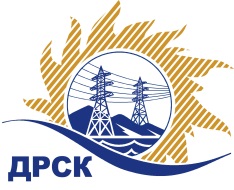 Акционерное Общество«Дальневосточная распределительная сетевая  компания»Протокол № 103/МКС-ВПЗаседания закупочной комиссии по выбору победителя по открытому  запросу цен на право заключения договора: «Низковольтная аппаратура» для нужд филиалов АО «ДРСК»(закупка 264раздела 2.1.2 ГКПЗ 2018 г.).СПОСОБ И ПРЕДМЕТ ЗАКУПКИ: Открытый запрос цен: «Низковольтная аппаратура» для нужд филиалов АО «ДРСК» Планируемая стоимость лота в ГКПЗ АО «ДРСК» составляет: 4 731 993,61 руб. без учета НДС.ПРИСУТСТВОВАЛИ: члены постоянно действующей Закупочной комиссии АО «ДРСК»  1-го уровня.ВОПРОСЫ, ВЫНОСИМЫЕ НА РАССМОТРЕНИЕ ЗАКУПОЧНОЙ КОМИССИИ: О  рассмотрении результатов оценки заявок Участников.О признании заявок соответствующими условиям Документации о закупкеОб итоговой ранжировке заявокО выборе победителя открытого запроса цен.РЕШИЛИ: ВОПРОС 1 «О рассмотрении результатов оценки заявок Участников»Признать объем полученной информации достаточным для принятия решения.Принять цены, полученные на процедуре вскрытия конвертов с заявками участников.ВОПРОС  2  «О признании заявок соответствующими условиям Документации о закупке» Признать заявки ООО "Вэлснаб", ООО "Промэко", ООО "«Минимакс», ООО "ПромСервис", ООО  «Сибавтоматика Восток»  соответствующими условиям Документации о закупке и принять их к дальнейшему рассмотрению.ВОПРОС 3  «Об итоговой ранжировке заявок»Утвердить итоговую ранжировку заявок:ВОПРОС 4 «О выборе победителя открытого запроса цен»      Признать победителем открытого запроса цен: «Низковольтная аппаратура» для нужд филиалов АО «ДРСК» участника, занявшего первое место в итоговой ранжировке по степени предпочтительности для заказчика ООО «Сибавтоматика Восток» (630501,Новосибирская область, р.п. Краснообск, ул. Восточная до 3,этаж2,ка.1) на условиях:  Цена: 3 301 395,97 руб. (цена без НДС: 2 797 793.19 руб.). Условия оплаты: в течение 30 (тридцати) календарных дней с  момента подписания  акта-приемки товара, товарной накладной (ТОРГ12). Срок поставки  на склад Грузополучателя: по спецификациям № 1.3, 1.4 – до 28.02.2018г., по спецификациям № 1.1, 1.2, 1.5, 1.6 – до 31.03.2017г. Гарантийный срок 12 месяцев.Исп. Терёшкина Г.М.397-260Благовещенск ЕИС № 31705763512	«  27   » декабря 2017Порядковый номер заявкиНаименование участникаЗаявка без НДС1ООО «Сибавтоматика Восток» 2 797 793.192ООО "Промэко" 3 384 189.473ООО «Минимакс» 3 211 035.884ООО "ПромСервис" 4 249 036.745ООО "Вэлснаб" 3 935 590.87Место в итоговой ранжировкеНаименование Участника закупкиСтрана происхожденияЦена заявки на участие в закупке, руб. без учета НДС1 местоООО «Сибавтоматика Восток» РФ, иностр2 797 793.192 местоООО «Минимакс» РФ, иностр3 211 035.883 местоООО "Промэко" РФ, иностр3 384 189.474 местоООО "Вэлснаб" РФ, иностр3 935 590.875 местоООО "ПромСервис" РФ, иностр4 249 036.74Ответственный секретарь Закупочной комиссии: Елисеева М.Г.   _____________________________